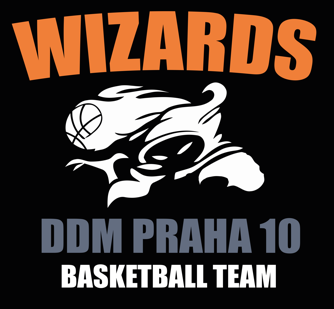 HLÁŠENKA TURNAJE U11Pořadatel: BC WIZARDSKontaktní osoba: Zuzana Kézrová (722 246 004, basket@wizardsnuslemini.cz)Termín:  13.2.2022Místo: Hala VOŠSP Jahodovka, Jahodová 2800/44, 106 00 PRAHA 10 Startovné: 300,- Kč/zápas + každý tým hradí v zápase jednoho rozhodčíhoRozpis:Neděle 13.2.202210:30	   52.    BC Wizards – BŠ Tygři Praha	12:00	   59.    BŠ Tygři Praha – Basket Slovanka13:30	   49.    Basket Slovanka – BC WizardsMíče na rozcvičení si přinesou družstva vlastní. Prosíme vedoucí družstev, aby pomohli udržovat pořádek v budově. Prosím o vstup do tělocvičny po přezutí. Upozorňujeme, že vstup do haly bude rodičům umožněn pouze za dodržení stanovených podmínek, tj. s respirátorem, potvrzením o očkování či prodělané nemoci Covid-19.Rozcestník:PBS – info@pbasket.cz, suser@pbasket.cz BŠ Tygři -  michalkovapetra@seznam.cz, Celina.lukas@seznam.cz  Basket Slovanka – bs@basketslovanka.cz 